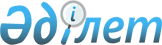 Іле ауданының 2023-2025 жылдарға арналған бюджеті туралыАлматы облысы Іле аудандық мәслихатының 2022 жылғы 23 желтоқсандағы № 31-104 шешімі.
      Ескерту. 01.01.2023 бастап қолданысқа енгiзiледi - осы шешімінің 7-тармағымен.
      Қазақстан Республикасының Бюджет кодексiнің 9-бабының 2-тармағына, "Қазақстан Республикасындағы жергілікті мемлекеттік басқару және өзін-өзі басқару туралы" Қазақстан Республикасы Заңының 6-бабының 1-тармағының 1) тармақшасына сәйкес, Іле аудандық мәслихаты ШЕШТI:
      1. 2023-2025 жылдарға арналған аудандық бюджет тиісінше осы шешімнің 1, 2 және 3-қосымшаларына сәйкес, оның ішінде 2023 жылға келесі көлемдерде бекітілсін:
      1) кiрiстер 241 831 859 мың теңге, оның iшiнде:
      салықтық түсiмдер 223 124 381 мың теңге;
      салықтық емес түсiмдер 52 893 мың теңге;
      негiзгi капиталды сатудан түсетiн түсiмдер 2 429 023 мың теңге;
      трансферттер түсiмі 13 836 522 мың теңге;
      2) шығындар 243 664 927 мың теңге;
      3) таза бюджеттiк кредиттеу (-) 7 746 мың теңге, оның ішінде:
      бюджеттік кредиттер 67 275 мың теңге; 
      бюджеттік кредиттерді өтеу 75 021 мың теңге;
      4) қаржы активтерiмен операциялар бойынша сальдо 0 теңге, оның ішінде:
      қаржылық активтерді сатып алу 0 мың теңге;
      мемлекеттің қаржы активтерін сатудан түсетін түсімдер 0 мың теңге;
      5) бюджет тапшылығы (профициті) (-) 1 825 322 мың теңге;
      6) бюджет тапшылығын қаржыландыру (профицитiн пайдалану) 1 825 322 мың теңге, оның ішінде:
      қарыздар түсімі 837 975 мың теңге;
      қарыздарды өтеу 445 141 мың теңге;
      бюджет қаражатының пайдаланылатын қалдықтары 1 432 488 мың теңге.
      Ескерту. 1-тармақ жаңа редакцияда – Алматы облысы Іле аудандық мәслихатының 22.12.2023 № 16-44 шешімімен (01.01.2023 бастап қолданысқа енгізіледі).


      2. 2023 жылға арналған аудандық бюджетте 217 478 414 мың теңге сомасында облыстық бюджетке бюджеттік алып қоюлардың көлемі көзделсін.
      3. Заңнаманы өзгертуге байланысты жоғары тұрған бюджеттің шығындарын өтеуге төменгі тұрған бюджеттен ағымдағы нысаналы трансферттер 0 теңге сомасында көзделсін.
      4. Ауданның жергілікті атқарушы органының 2023 жылға арналған резерві 160 680 мың теңге сомасында бекiтiлсiн.
      5. 2023 жылға арналған аудандық бюджетте ауылдық округтердің бюджеттеріне аудандық бюджеттен берілетін бюджеттік субвенциялар көлемдері 87 924 мың теңге сомасында көзделсін, оның ішінде:
      Күрті ауылдық округіне 46 453 мың теңге;
      Чапай ауылдық округіне 41 471 мың теңге.
      6. 2023 жылға арналған аудандық бюджетте кент және ауылдық округтердің бюджеттеріне берілетін ағымдағы нысаналы трансферттер көзделгені ескерілсін, оның ішінде:
      өңірлерді дамытудың 2025 жылға дейінгі мемлекеттік бағдарламасы шеңберінде өңірлерді экономикалық дамытуға жәрдемдесу бойынша шараларды іске асыруға ауылдық елді мекендерді жайластыруды шешуге арналған іс-шараларды іске асыруға.
      Көрсетілген трансферттерді кент және ауылдық округтердің бюджеттеріне бөлу Іле ауданы әкімдігінің қаулысы негізінде айқындалады.
      7. Осы шешiм 2023 жылдың 1 қаңтарынан бастап қолданысқа енгiзiледі.
      Ескерту. 1-қосымша жаңа редакцияда – Алматы облысы Іле аудандық мәслихатының 22.12.2023 № 16-44 шешімімен (01.01.2023 бастап қолданысқа енгізіледі). 2023 жылға арналған аудандық бюджет 2024 жылға арналған аудандық бюджет 2025 жылға арналған аудандық бюджет
					© 2012. Қазақстан Республикасы Әділет министрлігінің «Қазақстан Республикасының Заңнама және құқықтық ақпарат институты» ШЖҚ РМК
				
      Іле аудандық мәслихатының хатшысы 

Р. Абилова
Іле аудандық мәслихатының 2022 жылғы 23 желтоқсандағы № 31-104 шешіміне 1 қосымша 
Санаты
Санаты
Санаты
Санаты
Санаты
Сомасы (мың теңге)
Сыныбы
Сыныбы
Сыныбы
Сыныбы
Сомасы (мың теңге)
Ішкі сыныбы
Ішкі сыныбы
Ішкі сыныбы
Сомасы (мың теңге)
Атауы
Сомасы (мың теңге)
І. Кірістер
241 831 859
1
Салықтық түсімдер
223 124 381
01
Табыс салығы 
13 331 401
1
Корпоративтік табыс салығы
12 659 827
2
Жеке табыс салығы
671 574
03
Әлеуметтiк салық 
509 772
1
Әлеуметтік салық 
509 772
 04
Меншiкке салынатын салықтар
2 800 000
1
Мүлiкке салынатын салықтар 
2 800 000
05
Тауарларға, жұмыстарға және қызметтерге салынатын iшкi салықтар 
206 132 646
2
Акциздер 
205 988 869
3
Табиғи және басқа да ресурстарды пайдаланғаны үшiн түсетiн түсiмдер
12 000
4
Кәсiпкерлiк және кәсiби қызметтi жүргiзгенi үшiн алынатын алымдар
131 777
08
Заңдық маңызы бар әрекеттерді жасағаны және (немесе) оған уәкілеттігі бар мемлекеттік органдар немесе лауазымды адамдар құжаттар бергені үшін алынатын міндетті төлемдер
350 562
1
Мемлекеттік баж
350 562
2
Салықтық емес түсiмдер
52 893
01
Мемлекеттік меншіктен түсетін кірістер
7 893
5
Мемлекет меншігіндегі мүлікті жалға беруден түсетін кірістер
7 800
7
Мемлекеттік бюджеттен берілген кредиттер бойынша сыйақылар
93
06
Басқа да салықтық емес түсiмдер 
45 000
1
Басқа да салықтық емес түсiмдер 
45 000
3
Негізгі капиталды сатудан түсетін түсімдер
2 429 023
01
Мемлекеттік мекемелерге бекітілген мемлекеттік мүлікті сату
329 023
1
Мемлекеттік мекемелерге бекітілген мемлекеттік мүлікті сату
329 023
03
Жердi және материалдық емес активтердi сату
2 100 000
1
Жерді сату
2 100 000
4
Трансферттердің түсімдері
16 225 562
01
Төмен тұрған мемлекеттiк басқару органдарынан трансферттер 
2 389 040
3
Аудандық маңызы бар қалалардың, ауылдардың, кенттердің, аулдық округтардың бюджеттерінен трансферттер
2 389 040
02
Мемлекеттiк басқарудың жоғары тұрған органдарынан түсетiн трансферттер
13 836 522
2
Облыстық бюджеттен түсетiн трансферттер
13 836 522
Функционалдық топ
Функционалдық топ
Функционалдық топ
Функционалдық топ
Функционалдық топ
Функционалдық топ
Сомасы (мың теңге)
Кіші функция
Кіші функция
Кіші функция
Кіші функция
Кіші функция
Сомасы (мың теңге)
Бюджеттік бағдарламалардың әкімшісі
Бюджеттік бағдарламалардың әкімшісі
Бюджеттік бағдарламалардың әкімшісі
Бюджеттік бағдарламалардың әкімшісі
Сомасы (мың теңге)
Бағдарлама
Бағдарлама
Бағдарлама
Сомасы (мың теңге)
Атауы
Сомасы (мың теңге)
ІІ. Шығыстар
243 664 927
01
 Жалпы сипаттағы мемлекеттiк қызметтер 
1 114 578
1
Мемлекеттiк басқарудың жалпы функцияларын орындайтын өкiлдi, атқарушы және басқа органдар
960 303
112
Аудан (облыстық маңызы бар қала) мәслихатының аппараты
61 549
001
Аудан (облыстық маңызы бар қала) мәслихатының қызметін қамтамасыз ету жөніндегі қызметтер
61 549
122
Аудан (облыстық маңызы бар қала) әкімінің аппараты
898 754
001
Аудан (облыстық маңызы бар қала) әкімінің қызметін қамтамасыз ету жөніндегі қызметтер
570 470
003
Мемлекеттік органның күрделі шығыстары
30 004
113
Төменгі тұрған бюджеттерге берілетін нысаналы ағымдағы трансферттер
298 280
2
Қаржылық қызмет
10 686
459
Ауданның (облыстық маңызы бар қаланың) экономика және қаржы бөлiмi
10 686
003
Салық салу мақсатында мүлікті бағалауды жүргізу
7 766
010
Жекешелендіру, коммуналдық меншікті басқару, жекешелендіруден кейінгі қызмет және осыған байланысты дауларды реттеу
2 920
9
Жалпы сипаттағы өзге де мемлекеттік қызметтер
143 589
459
Ауданның (облыстық маңызы бар қаланың) экономика және қаржы бөлiмi
80 454
001
Ауданның (облыстық маңызы бар қаланың) экономикалық саясаттын қалыптастыру мен дамыту, мемлекеттік жоспарлау, бюджеттік атқару және коммуналдық меншігін басқару саласындағы мемлекеттік саясатты іске асыру жөніндегі қызметтер
79 845
015
Мемлекеттік органның күрделі шығыстары
609
467
Ауданның (облыстық маңызы бар қаланың) құрылыс бөлімі
42 404
040
Мемлекеттік органдардың объектілерін дамыту
42 404
492
Ауданның (облыстық маңызы бар қаланың) тұрғын үй коммуналдық шаруашылығы, жолаушылар көлігі, автомобиль жолдары және тұрғын үй инспекциясы бөлiмi
20 731
001
Жергілікті деңгейде тұрғын үй- коммуналдық шаруашылық, жолаушылар көлігі, автомобиль жолдары және тұрғын үй инспекциясы саласындағы мемлекеттік саясатты іске асыру жөніндегі қызметтер
20 731
02
Қорғаныс
28 232
1
Әскери мұқтаждар
19 690
122
Аудан (облыстық маңызы бар қала) әкімінің аппараты
19 690
005
Жалпыға бірдей әскери міндетті атқару шеңберіндегі іс-шаралар
19 690
2
Төтенше жағдайлар жөнiндегi жұмыстарды ұйымдастыру
8 542
122
Аудан (облыстық маңызы бар қала) әкімінің аппараты
8 542
007
Аудандық (қалалық) ауқымдағы дала өрттерінің, сондай-ақ мемлекеттік өртке қарсы қызмет органдары құрылмаған елдi мекендерде өрттердің алдын алу және оларды сөндіру жөніндегі іс-шаралар
8 542
03
Қоғамдық тәртіп, қауіпсіздік, құқықтық, сот, қылмыстық-атқару қызметі
32 900
9
Қоғамдық тәртіп және қауіпсіздік саласындағы басқа да қызметтер
32 900
485
Ауданның (облыстық маңызы бар қаланың) жолаушылар көлігі және автомобиль жолдары бөлімі
22 400
021
Елдi мекендерде жол қозғалысы қауiпсiздiгін қамтамасыз ету
22 400
492
Ауданның (облыстық маңызы бар қаланың) тұрғын үй коммуналдық шаруашылығы, жолаушылар көлігі, автомобиль жолдары және тұрғын үй инспекциясы бөлiмi
10 500
021
Елдi мекендерде жол қозғалысы қауiпсiздiгін қамтамасыз ету
10 500
06
Әлеуметтiк көмек және әлеуметтiк қамсыздандыру
3 645 401
1
Әлеуметтiк қамсыздандыру
1 197 668
451
Ауданның (облыстық маңызы бар қаланың) жұмыспен қамту және әлеуметтік бағдарламалар бөлімі
1 197 668
005
 Мемлекеттік атаулы әлеуметтік көмек 
1 197 668
2
Әлеуметтiк көмек
2 279 380
451
Ауданның (облыстық маңызы бар қаланың) жұмыспен қамту және әлеуметтік бағдарламалар бөлімі
2 279 380
002
Жұмыспен қамту бағдарламасы
497 439
004
Ауылдық жерлерде тұратын денсаулық сақтау, білім беру, әлеуметтік қамтамасыз ету, мәдениет, спорт және ветеринар мамандарына отын сатып алуға Қазақстан Республикасының заңнамасына сәйкес әлеуметтік көмек көрсету
107 399
006
Тұрғын үйге көмек көрсету
8 648
007
Жергілікті өкілетті органдардың шешімі бойынша мұқтаж азаматтардың жекелеген топтарына әлеуметтік көмек
241 196
010
Үйден тәрбиеленіп оқытылатын мүгедектігі бар балаларды материалдық қамтамасыз ету
14 338
014
Мұқтаж азаматтарға үйде әлеуметтiк көмек көрсету 
299 448
017
Оңалтудың жеке бағдарламасына сәйкес мұқтаж мүгедектігі бар адамдарға протездік-ортопедиялық көмек, сурдотехникалық құралдар, тифлотехникалық құралдар, санаторий-курорттық емделу, міндетті гигиеналық құралдармен қамтамасыз ету, арнаулы жүріп-тұру құралдары, қозғалуға қиындығы бар бірінші топтағы мүгедектерге жеке көмекшінің және есту бойынша мүгедектігі бар адамдарға қолмен көрсететін тіл маманының қызметтері мен қамтамасыз ету
1 049 415
023
Жұмыспен қамту орталықтарының қызметін қамтамасыз ету
61 497
9
Әлеуметтiк көмек және әлеуметтiк қамтамасыз ету салаларындағы өзге де қызметтер
168 353
451
Ауданның (облыстық маңызы бар қаланың) жұмыспен қамту және әлеуметтік бағдарламалар бөлімі
163 014
001
 Жергілікті деңгейде халық үшін әлеуметтік бағдарламаларды жұмыспен қамтуды қамтамасыз етуді іске асыру саласындағы мемлекеттік саясатты іске асыру жөніндегі қызметтер 
107 097
011
Жәрдемақыларды және басқа да әлеуметтік төлемдерді есептеу, төлеу мен жеткізу бойынша қызметтерге ақы төлеу
4 161
028
Күш көрсету немесе күш көрсету қаупі салдарынан қиын жағдайларға тап болған тәуекелдер тобындағы адамдарға қызметтер
32 223
050
Қазақстан Республикасында мүгедектігі бар адамдардың құқықтарын қамтамасыз етуге және өмір сүру сапасын жақсарту
10 764
067
Ведомстволық бағыныстағы мемлекеттік мекемелер мен ұйымдардың күрделі шығыстары
8 769
487
Ауданның (облыстық маңызы бар қаланың) тұрғын үй-коммуналдық шаруашылық және тұрғын үй инспекциясы бөлімі
4 154
094
Әлеуметтік көмек ретінде тұрғын үй сертификаттарын беру 
4 154
492
Ауданның (облыстық маңызы бар қаланың) тұрғын үй коммуналдық шаруашылығы, жолаушылар көлігі, автомобиль жолдары және тұрғын үй инспекциясы бөлiмi
1 185
094
Әлеуметтік көмек ретінде тұрғын үй сертификаттарын беру
1 185
07
Тұрғын үй-коммуналдық шаруашылық
11 525 931
1
Тұрғын үй шаруашылығы
7 234 344
463
Ауданның (облыстық маңызы бар қаланың) жер қатынастары бөлімі
1 378 932
016
Мемлекет мұқтажы үшін жер учаскелерін алу
1 378 932
467
Ауданның (облыстық маңызы бар қаланың) құрылыс бөлімі
2 487 611
003
Коммуналдық тұрғын үй қорының тұрғын үйін жобалау және (немесе) салу, реконструкциялау
1 061 660
004
Инженерлік-коммуникациялық инфрақұрылымды жобалау, дамыту және (немесе) жайластыру
225 951
098
Коммуналдық тұрғын үй қорының тұрғын үйлерін сатып алу
1 200 000
472
Ауданның (облыстық маңызы бар қаланың) құрылыс, сәулет және қала құрылыс бөлімі
1 451 197
003
Коммуналдық тұрғын үй қорының тұрғын үйін жобалау және (немесе) салу, реконструкциялау
1 451 197
477
Ауданның (облыстық маңызы бар қаланың) ауыл шаруашылығы мен жер қатынастары бөлiмi
1 501 424
016
Мемлекет мұқтажы үшін жер учаскелерін алу
1 501 424
487
Ауданның (облыстық маңызы бар қаланың) тұрғын үй-коммуналдық шаруашылық және тұрғын үй инспекциясы бөлімі 
415 180
001
Тұрғын үй-коммуналдық шаруашылық және тұрғын үй қоры саласында жергілікті деңгейде мемлекеттік саясатты іске асыру бойынша қызметтер 
62 169
004
Мемлекеттiк қажеттiлiктер үшiн жер учаскелерiн алып қою, оның iшiнде сатып алу жолымен алып 
қою және осыған байланысты жылжымайтын мүлiктi иелiктен айыру
0
113
Төменгі тұрған бюджеттерге берілетін нысаналы ағымдағы трансферттер
353 011
2
Коммуналдық шаруашылық
2 562 672
487
Ауданның (облыстық маңызы бар қаланың) тұрғын үй-коммуналдық шаруашылық және тұрғын үй инспекциясы бөлімі
2 034 015
016
Сумен жабдықтау және су бұру жүйесінің жұмыс істеуі
422 413
026
Ауданның (облыстық маңызы бар қаланың) коммуналдық меншігіндегі жылу жүйелерін қолдануды ұйымдастыру
712 950
058
Ауылдық елді мекендердегі сумен жабдықтау және су бұру жүйелерін дамыту
898 652
492
Ауданның (облыстық маңызы бар қаланың) тұрғын үй коммуналдық шаруашылығы, жолаушылар көлігі, автомобиль жолдары және тұрғын үй инспекциясы бөлiмi 
528 657
012
Сумен жабдықтау және су бұру жүйесінің жұмыс істеуі
91 804
058
Ауылдық елді мекендердегі сумен жабдықтау және су бұру жүйелерін дамыту
436 853
3
Елді-мекендерді көркейту
1 728 915
487
Ауданның (облыстық маңызы бар қаланың) тұрғын үй-коммуналдық шаруашылық және тұрғын үй инспекциясы бөлімі
1 354 048
025
Елдi мекендердегі көшелердi жарықтандыру
718 813
030
Елді мекендерді абаттандыру және көгалдандыру
632 377
031
Жерлеу орындарын ұстау және туыстары жоқ адамдарды жерлеу
2 858
492
Ауданның (облыстық маңызы бар қаланың) тұрғын үй коммуналдық шаруашылығы, жолаушылар көлігі, автомобиль жолдары және тұрғын үй инспекциясы бөлiмi 
374 867
015
Елдi мекендердегі көшелердi жарықтандыру
188 896
017
Жерлеу орындарын ұстау және туыстары жоқ адамдарды жерлеу
2 037
018
Елді мекендерді абаттандыру және көгалдандыру
183 934
08
Мәдениет, спорт, туризм және ақпараттық кеңiстiк 
547 448
1
Мәдениет саласындағы қызмет
232 924
457
Ауданның (облыстық маңызы бар қаланың) мәдениет, тілдерді дамыту, дене шынықтыру және спорт бөлімі
145 729
003
Мәдени-демалыс жұмысын қолдау
145 729
467
Ауданның (облыстық маңызы бар қаланың) құрылыс бөлімі
10 926
011
"Мәдениет объектілерін дамыту
10 926
819
Ауданның (облыстық маңызы бар қаланың) ішкі саясат, мәдениет, тілдерді дамыту және спорт бөлімі)
76 269
009
Мәдени-демалыс жұмысын қолдау
76 269
2
Спорт
79 140
457
Ауданның (облыстық маңызы бар қаланың) мәдениет, тілдерді дамыту, дене шынықтыру және спорт бөлімі
73 164
008
Ұлттық және бұқаралық спорт түрлерін дамыту
59 064
009
Аудандық (облыстық маңызы бар қалалық) деңгейде спорттық жарыстар өткiзу
7 100
010
Әртүрлi спорт түрлерi бойынша аудан (облыстық маңызы бар қала) құрама командаларының мүшелерiн дайындау және олардың облыстық спорт жарыстарына қатысуы
7 000
819
Ауданның (облыстық маңызы бар қаланың) ішкі саясат, мәдениет, тілдерді дамыту және спорт бөлімі
5 976
015
Әртүрлi спорт түрлерi бойынша аудан (облыстық маңызы бар қала) құрама командаларының мүшелерiн дайындау және олардың облыстық спорт жарыстарына қатысуы
5 976
3
Ақпараттық кеңiстiк
125 976
456
Ауданның (облыстық маңызы бар қаланың) ішкі саясат бөлімі
25 662
002
Мемлекеттік ақпараттық саясат жүргізу жөніндегі қызметтер
25 662
457
Ауданның (облыстық маңызы бар қаланың) мәдениет, тілдерді дамыту, дене шынықтыру және спорт бөлімі
59 911
006
Аудандық (қалалық) кiтапханалардың жұмыс iстеуi
58 707
007
Мемлекеттiк тiлдi және Қазақстан халқының басқа да тiлдерін дамыту
1 204
819
Ауданның (облыстық маңызы бар қаланың) ішкі саясат, мәдениет, тілдерді дамыту және спорт бөлімі
40 403
005
Мемлекеттік ақпараттық саясат жүргізу жөніндегі қызметтер
6 171
007
Аудандық (қалалық) кiтапханалардың жұмыс iстеуi
34 232
9
Мәдениет, спорт, туризм және ақпараттық кеңiстiктi ұйымдастыру жөнiндегi өзге де қызметтер
109 408
456
Ауданның (облыстық маңызы бар қаланың) ішкі саясат бөлімі
20 034
001
Жергілікті деңгейде ақпарат, мемлекеттілікті нығайту және азаматтардың әлеуметтік сенімділігін қалыптастыру саласында мемлекеттік саясатты іске асыру жөніндегі қызметтер
20 034
457
Ауданның (облыстық маңызы бар қаланың) мәдениет, тілдерді дамыту, дене шынықтыру және спорт бөлімі
64 861
001
Жергілікті деңгейде мәдениет, тілдерді дамыту, дене шынықтыру және спорт саласында мемлекеттік саясатты іске асыру жөніндегі қызметтер
41 846
032
Ведомстволық бағыныстағы мемлекеттік мекемелер мен ұйымдардың күрделі шығыстары
5 415
113
Төменгі тұрған бюджеттерге берілетін нысаналы ағымдағы трансферттер
17 600
819
Ауданның (облыстық маңызы бар қаланың) ішкі саясат, мәдениет, тілдерді дамыту және спорт бөлімі
24 513
001
Ақпаратты, мемлекеттілікті нығайту және азаматтардың әлеуметтік сенімділігін қалыптастыру саласында жергілікті деңгейде мемлекеттік саясатты іске асыру жөніндегі қызметтер
24 513
09
Отын-энергетика кешенi және жер қойнауын пайдалану
1 565 709
1
Отын және энергетика
1 565 709
487
Ауданның (облыстық маңызы бар қаланың) тұрғын үй-коммуналдық шаруашылық және тұрғын үй инспекциясы бөлімі
1 257 319
009
Жылу-энергетикалық жүйені дамыту
1 257 319
492
Ауданның (облыстық маңызы бар қаланың) тұрғын үй коммуналдық шаруашылығы, жолаушылар көлігі, автомобиль жолдары және тұрғын үй инспекциясы бөлiмi
308 390
019
Жылу-энергетикалық жүйені дамыту
308 390
10
Ауыл, су, орман, балық шаруашылығы, ерекше қорғалатын табиғи аумақтар, қоршаған ортаны және жануарлар дүниесін қорғау, жер қатынастары
225 516
1
Ауыл шаруашылығы
90 439
462
Ауданның (облыстық маңызы бар қаланың) ауыл шаруашылығы бөлімі
56 726
001
Жергілікте деңгейде ауыл шаруашылығы саласындағы мемлекеттік саясатты іске асыру жөніндегі қызметтер
56 726
477
Ауданның (облыстық маңызы бар қаланың) ауыл шаруашылығы мен жер қатынастары бөлiмi
33 713
001
Жергілікті деңгейде ауыл шаруашылығы және жер қатынастары саласындағы мемлекеттік саясатты іске асыру жөніндегі қызметтер
33 713
6
Жер қатынастары
29 103
463
Ауданның (облыстық маңызы бар қаланың) жер қатынастары бөлімі
28 103
001
Аудан (облыстық маңызы бар қала) аумағында жер қатынастарын реттеу саласындағы мемлекеттік саясатты іске асыру жөніндегі қызметтер
29 103
007
Мемлекеттік органның күрделі шығыстары
1 000
9
Ауыл, су, орман, балық шаруашылығы, қоршаған ортаны қорғау және жер қатынастары саласындағы басқа да қызметтер
105 974
459
Ауданның (облыстық маңызы бар қаланың) экономика және қаржы бөлiмi
87 849
099
Мамандарға әлеуметтік қолдау көрсету жөніндегі шараларды іске асыру
87 849
467
Ауданның (облыстық маңызы бар қаланың) құрылыс, сәулет және қала құрылысы бөлімі
18 125
056
Жануарларға арналған баспаналар, уақытша ұстау пункттерін салу
18 125
11
Өнеркәсіп, сәулет, қала құрылысы және құрылыс қызметі
112 383
2
Сәулет, қала құрылысы және құрылыс қызметі
112 383
467
Ауданның (облыстық маңызы бар қаланың) құрылыс бөлімі
63 416
001
Жергілікті деңгейде құрылыс саласындағы мемлекеттік саясатты іске асыру жөніндегі қызметтер
63 416
468
Ауданның (облыстық маңызы бар қаланың) сәулет және қала құрылысы бөлімі
20 565
001
Жергілікті деңгейде сәулет және қала құрылысы саласындағы мемлекеттік саясатты іске асыру жөніндегі қызметтер
20 565
472
Ауданның (облыстық маңызы бар қаланың) құрылыс, сәулет және қала құрылыс бөлімі
28 402
001
Жергілікті деңгейде құрылыс, сәулет және қала құрылысы саласындағы мемлекеттік саясатты іске асыру жөніндегі қызметтер
28 402
12
Көлiк және коммуникация
2 041 630
1
Автомобиль көлiгi
1 716 988
485
Ауданның (облыстық маңызы бар қаланың) жолаушылар көлігі және автомобиль жолдары бөлімі
1 661 275
022
Көлік инфрақұрылымын дамыту
83 212
023
Автомобиль жолдарының жұмыс істеуін қамтамасыз ету
650 815
045
Аудандық маңызы бар автомобиль жолдарын және елді-мекендердің көшелерін күрделі және орташа жөндеу
927 248
492
Ауданның (облыстық маңызы бар қаланың) тұрғын үй коммуналдық шаруашылығы, жолаушылар көлігі, автомобиль жолдары және тұрғын үй инспекциясы бөлiмi
55 713
023
Автомобиль жолдарының жұмыс істеуін қамтамасыз ету
55 713
9
Көлiк және коммуникациялар саласындағы өзге де қызметтер
324 642
485
Ауданның (облыстық маңызы бар қаланың) жолаушылар көлігі және автомобиль жолдары бөлімі
324 642
001
Жергілікті деңгейде жолаушылар көлігі және автомобиль жолдары саласындағы мемлекеттік саясатты іске асыру жөніндегі қызметтер
15 642
113
Төменгі тұрған бюджеттерге берілетін нысаналы ағымдағы трансферттер
309 000
13
Басқалар
4 319 465
3
Кәсiпкерлiк қызметтi қолдау және бәсекелестікті қорғау
32 369
469
Ауданның (облыстық маңызы бар қаланың) кәсіпкерлік бөлімі
32 369
001
Жергілікті деңгейде кәсіпкерлікті дамыту саласындағы мемлекеттік саясатты іске асыру жөніндегі қызметтер
32 369
9
Басқалар
4 287 096
459
Ауданның (облыстық маңызы бар қаланың) экономика және қаржы бөлiмi
96 553
012
 Ауданның (облыстық маңызы бар қаланың) жергілікті атқарушы органының резерві 
96 553
467
Ауданның (облыстық маңызы бар қаланың) құрылыс бөлімі
1 627 599
079
"Ауыл-Ел бесігі" жобасы шеңберінде ауылдық елді мекендердегі әлеуметтік және инженерлік инфрақұрылымдарды дамыту
1 627 599
485
Ауданның (облыстық маңызы бар қаланың) жолаушылар көлігі және автомобиль жолдары бөлімі
356 200
052
"Ауыл-Ел бесігі" жобасы шеңберінде ауылдық елді мекендердегі әлеуметтік және инженерлік инфрақұрылым бойынша іс-шараларды іске асыру
356 200
487
Ауданның (облыстық маңызы бар қаланың) тұрғын үй-коммуналдық шаруашылық және тұрғын үй инспекциясы бөлімі
1 715 210
077
"Ауыл-Ел бесігі" жобасы шеңберінде ауылдық елді мекендердегі әлеуметтік және инженерлік инфрақұрылым бойынша іс-шараларды іске асыру
137 286
079
"Ауыл-Ел бесігі" жобасы шеңберінде ауылдық елді мекендердегі әлеуметтік және инженерлік инфрақұрылымдарды дамыту
1 577 924
492
Ауданның (облыстық маңызы бар қаланың) тұрғын үй коммуналдық шаруашылығы, жолаушылар көлігі, автомобиль жолдары және тұрғын үй инспекциясы бөлiмi
491 534
077
"Ауыл-Ел бесігі" жобасы шеңберінде ауылдық елді мекендердегі әлеуметтік және инженерлік инфрақұрылым бойынша іс-шараларды іске асыру
55 505
079
"Ауыл-Ел бесігі" жобасы шеңберінде ауылдық елді мекендердегі әлеуметтік және инженерлік инфрақұрылымдарды дамыту
436 029
14
Борышқа қызмет көрсету
238 259
1
Борышқа қызмет көрсету
238 259
459
Ауданның (облыстық маңызы бар қаланың) экономика және қаржы бөлімі
238 259
021
Жергілікті атқарушы органдардың облыстық бюджеттен қарыздар бойынша сыйақылар мен өзге де төлемдерді төлеу бойынша борышына қызмет көрсету
238 259
15
Трансферттер
218 267 475
1
Трансферттер
218 267 475
459
Ауданның (облыстық маңызы бар қаланың) экономика және қаржы бөлімі
218 267 475
006
Пайдаланылмаған (толық пайдаланылмаған) нысаналы трансферттерді қайтару
5 364
007
Бюджеттік алып коюлар
217 478 414
024
Заңнаманы өзгертуге байланысты жоғары тұрған бюджеттің шығындарын өтеуге төменгі тұрған бюджеттен ағымдағы нысаналы трансферттер
695 582
038
Субвенциялар
87 924
054
Қазақстан Республикасының Ұлттық қорынан берілетін нысаналы трансферт есебінен республикалық бюджеттен бөлінген пайдаланылмаған (түгел пайдаланылмаған) нысаналы трансферттердің сомасын қайтару
191
ІІІ. Таза бюджеттік кредиттеу
- 7 746
Бюджеттік кредиттер
67 275
10
Ауыл, су, орман, балық шаруашылығы, ерекше қорғалатын табиғи аумақтар, қоршаған ортаны және жануарлар дүниесін қорғау, жер қатынастары
67 275
9
Ауыл, су, орман, балық шаруашылығы, қоршаған ортаны қорғау және жер қатынастары саласындағы басқа да қызметтер
67 275
459
Ауданның (облыстық маңызы бар қаланың) экономика және қаржы бөлімі
67 275
018
Мамандарды әлеуметтік қолдау шараларын іске асыру үшін бюджеттік кредиттер
67 275
Санаты
Санаты
Санаты
Санаты
Санаты
Сомасы (мың теңге)
Сыныбы
Сыныбы
Сыныбы
Сыныбы
Сомасы (мың теңге)
Ішкі сыныбы
Ішкі сыныбы
Ішкі сыныбы
Сомасы (мың теңге)
Атауы
Сомасы (мың теңге)
5
Бюджеттік кредиттерді өтеу
75 021
01
Бюджеттік кредиттерді өтеу
75 021
1
Мемлекеттік бюджеттен берілген бюджеттік кредиттерді өтеу
75 021
Функционалдық топ
Функционалдық топ
Функционалдық топ
Функционалдық топ
Функционалдық топ
Сомасы (мың теңге)
Кіші функция
Кіші функция
Кіші функция
Кіші функция
Сомасы (мың теңге)
Бюджеттік бағдарламалардың әкімшісі
Бюджеттік бағдарламалардың әкімшісі
Бюджеттік бағдарламалардың әкімшісі
Сомасы (мың теңге)
Бағдарлама
Бағдарлама
Сомасы (мың теңге)
Атауы
Сомасы (мың теңге)
IV. Қаржы активтерiмен жасалатын операциялар бойынша сальдо
0
Қаржылық активтерді сатып алу
0
Санаты
Санаты
Санаты
Санаты
Санаты
Сомасы (мың теңге)
Сыныбы
Сыныбы
Сыныбы
Сыныбы
Сомасы (мың теңге)
Ішкі сыныбы
Ішкі сыныбы
Ішкі сыныбы
Сомасы (мың теңге)
Атауы
Сомасы (мың теңге)
6
Мемлекеттің қаржы активтерін сатудан түсетін түсімдер
0
01
Мемлекеттің қаржы активтерін сатудан түсетін түсімдер
0
1
Қаржы активтерін ел ішінде сатудан түсетін түсімдер
0
Санаты
Санаты
Санаты
Санаты
Санаты
Сомасы (мың теңге)
Сыныбы
Сыныбы
Сыныбы
Сыныбы
Сомасы (мың теңге)
Ішкі сыныбы
Ішкі сыныбы
Ішкі сыныбы
Сомасы (мың теңге)
Специфика
Специфика
Сомасы (мың теңге)
Атауы
Сомасы (мың теңге)
V. Бюджет тапшылығы (профициті) 
-1 825 322
VI. Бюджет тапшылығын қаржыландыру (профицитін пайдалану)
1 825 322
7
Қарыздар түсімдері
837 975
01
Мемлекеттік ішкі қарыздар 
837 975
2
Қарыз алу келісім-шарттары
837 975
8
Бюджет қаражатының пайдаланылатын қалдықтары
1 432 488
01
Бюджет қаражаты қалдықтары
1 432 488
1
Бюджет қаражатының бос қалдықтары
1 432 488
Функционалдық топ
Функционалдық топ
Функционалдық топ
Функционалдық топ
Функционалдық топ
Функционалдық топ
Сомасы (мың теңге)
Кіші функция
Кіші функция
Кіші функция
Кіші функция
Кіші функция
Сомасы (мың теңге)
Бюджеттік бағдарламалардың әкімшісі
Бюджеттік бағдарламалардың әкімшісі
Бюджеттік бағдарламалардың әкімшісі
Бюджеттік бағдарламалардың әкімшісі
Сомасы (мың теңге)
Бағдарлама
Бағдарлама
Бағдарлама
Сомасы (мың теңге)
Атауы
Сомасы (мың теңге)
16
Қарыздарды өтеу
445 141
1
Қарыздарды өтеу
445 141
459
Ауданның (облыстық маңызы бар қаланың) экономика және қаржы бөлiмi
445 141
005
Жергілікті атқарушы органның жоғары тұрған бюджет алдындағы борышын өтеу
445 141Іле аудандық мәслихатының 2022 жылғы 23 желтоқсандағы № 31-104 шешіміне 2 қосымша
Санаты
Санаты
Санаты
Санаты
Санаты
Сомасы (мың теңге)
Сыныбы
Сыныбы
Сыныбы
Сыныбы
Сомасы (мың теңге)
Ішкі сыныбы
Ішкі сыныбы
Ішкі сыныбы
Сомасы (мың теңге)
Атауы
Сомасы (мың теңге)
І. Кірістер
249 839 229 
1
Салықтық түсімдер
247 544 356 
01
Табыс салығы 
6 300 000 
 1
Корпоративтік табыс салығы
6 300 000 
04
Меншiкке салынатын салықтар
2 940 000 
1
Мүлiкке салынатын салықтар 
2 940 000 
05
Тауарларға, жұмыстарға және қызметтерге салынатын iшкi салықтар 
238 304 356 
2
Акциздер 
238 304 356 
3
Негізгі капиталды сатудан түсетін түсімдер
1 619 331 
01
Мемлекеттік мекемелерге бекітілген мемлекеттік мүлікті сату
1 619 331 
1
Мемлекеттік мекемелерге бекітілген мемлекеттік мүлікті сату
1 619 331 
4
Трансферттердің түсімдері
675 542 
02
Мемлекеттiк басқарудың жоғары тұрған органдарынан түсетiн трансферттер
675 542 
2
Облыстық бюджеттен түсетiн трансферттер
675 542 
Функционалдық топ
Функционалдық топ
Функционалдық топ
Функционалдық топ
Функционалдық топ
Функционалдық топ
Сомасы (мың теңге)
Кіші функция
Кіші функция
Кіші функция
Кіші функция
Кіші функция
Сомасы (мың теңге)
Бюджеттік бағдарламалардың әкімшісі
Бюджеттік бағдарламалардың әкімшісі
Бюджеттік бағдарламалардың әкімшісі
Бюджеттік бағдарламалардың әкімшісі
Сомасы (мың теңге)
Бағдарлама
Бағдарлама
Бағдарлама
Сомасы (мың теңге)
Атауы
Сомасы (мың теңге)
ІІ. Шығыстар
248 736 274
01
 Жалпы сипаттағы мемлекеттiк қызметтер 
795 793
1
Мемлекеттiк басқарудың жалпы функцияларын орындайтын өкiлдi, атқарушы және басқа органдар
673 161
112
Аудан (облыстық маңызы бар қала) мәслихатының аппараты
48 987
001
Аудан (облыстық маңызы бар қала) мәслихатының қызметін қамтамасыз ету жөніндегі қызметтер
48 987
122
Аудан (облыстық маңызы бар қала) әкімінің аппараты
624 174
001
Аудан (облыстық маңызы бар қала) әкімінің қызметін қамтамасыз ету жөніндегі қызметтер
277 662
003
Мемлекеттік органның күрделі шығыстары
164 454
113
Төменгі тұрған бюджеттерге берілетін нысаналы ағымдағы трансферттер
182 058
2
Қаржылық қызмет
10 409
459
Ауданның (облыстық маңызы бар қаланың) экономика және қаржы бөлiмi
10 409
003
Салық салу мақсатында мүлікті бағалауды жүргізу
7 669
010
Жекешелендіру, коммуналдық меншікті басқару, жекешелендіруден кейінгі қызмет және осыған байланысты дауларды реттеу
2 740
9
Жалпы сипаттағы өзге де мемлекеттік қызметтер
112 223
459
Ауданның (облыстық маңызы бар қаланың) экономика және қаржы бөлiмi
69 619
001
Ауданның (облыстық маңызы бар қаланың) экономикалық саясаттын қалыптастыру мен дамыту, мемлекеттік жоспарлау, бюджеттік атқару және коммуналдық меншігін басқару саласындағы мемлекеттік саясатты іске асыру жөніндегі қызметтер
69 619
492
Ауданның (облыстық маңызы бар қаланың) тұрғын үй коммуналдық шаруашылығы, жолаушылар көлігі, автомобиль жолдары және тұрғын үй инспекциясы бөлiмi
42 604
001
Жергілікті деңгейде тұрғын үй- коммуналдық шаруашылық, жолаушылар көлігі, автомобиль жолдары және тұрғын үй инспекциясы саласындағы мемлекеттік саясатты іске асыру жөніндегі қызметтер
42 604
02
Қорғаныс
31 974
1
Әскери мұқтаждар
21 820
122
Аудан (облыстық маңызы бар қала) әкімінің аппараты
21 820
005
Жалпыға бірдей әскери міндетті атқару шеңберіндегі іс-шаралар
21 820
2
Төтенше жағдайлар жөнiндегi жұмыстарды ұйымдастыру
10 154
122
Аудан (облыстық маңызы бар қала) әкімінің аппараты
10 154
007
Аудандық (қалалық) ауқымдағы дала өрттерінің, сондай-ақ мемлекеттік өртке қарсы қызмет органдары құрылмаған елдi мекендерде өрттердің алдын алу және оларды сөндіру жөніндегі іс-шаралар
10 154
03
Қоғамдық тәртіп, қауіпсіздік, құқықтық, сот, қылмыстық-атқару қызметі
44 202
9
Қоғамдық тәртіп және қауіпсіздік саласындағы басқа да қызметтер
44 202
492
Ауданның (облыстық маңызы бар қаланың) тұрғын үй коммуналдық шаруашылығы, жолаушылар көлігі, автомобиль жолдары және тұрғын үй инспекциясы бөлiмi
44 202
021
Елдi мекендерде жол қозғалысы қауiпсiздiгін қамтамасыз ету
44 202
06
Әлеуметтiк көмек және әлеуметтiк қамсыздандыру
3 002 084
1
Әлеуметтiк қамсыздандыру
1 108 860
451
Ауданның (облыстық маңызы бар қаланың) жұмыспен қамту және әлеуметтік бағдарламалар бөлімі
1 108 860
005
 Мемлекеттік атаулы әлеуметтік көмек 
1 108 860
2
Әлеуметтiк көмек
1 772 378
451
Ауданның (облыстық маңызы бар қаланың) жұмыспен қамту және әлеуметтік бағдарламалар бөлімі
1 772 378
002
Жұмыспен қамту бағдарламасы
75 205
004
Ауылдық жерлерде тұратын денсаулық сақтау, білім беру, әлеуметтік қамтамасыз ету, мәдениет, спорт және ветеринар мамандарына отын сатып алуға Қазақстан Республикасының заңнамасына сәйкес әлеуметтік көмек көрсету
104 599
006
Тұрғын үйге көмек көрсету
10 833
007
Жергілікті өкілетті органдардың шешімі бойынша мұқтаж азаматтардың жекелеген топтарына әлеуметтік көмек
246 212
010
Үйден тәрбиеленіп оқытылатын мүгедектігі бар балаларды материалдық қамтамасыз ету
13 497
014
Мұқтаж азаматтарға үйде әлеуметтiк көмек көрсету 
286 496
017
Оңалтудың жеке бағдарламасына сәйкес мұқтаж мүгедектігі бар адамдарға протездік-ортопедиялық көмек, сурдотехникалық құралдар, тифлотехникалық құралдар, санаторий-курорттық емделу, міндетті гигиеналық құралдармен қамтамасыз ету, арнаулы жүріп-тұру құралдары, қозғалуға қиындығы бар бірінші топтағы мүгедектерге жеке көмекшінің және есту бойынша мүгедектігі бар адамдарға қолмен көрсететін тіл маманының қызметтері мен қамтамасыз ету
926 625
023
Жұмыспен қамту орталықтарының қызметін қамтамасыз ету
108 911
9
Әлеуметтiк көмек және әлеуметтiк қамтамасыз ету салаларындағы өзге де қызметтер
120 846
451
Ауданның (облыстық маңызы бар қаланың) жұмыспен қамту және әлеуметтік бағдарламалар бөлімі
110 846
001
 Жергілікті деңгейде халық үшін әлеуметтік бағдарламаларды жұмыспен қамтуды қамтамасыз етуді іске асыру саласындағы мемлекеттік саясатты іске асыру жөніндегі қызметтер 
75 884
011
Жәрдемақыларды және басқа да әлеуметтік төлемдерді есептеу, төлеу мен жеткізу бойынша қызметтерге ақы төлеу
5 724
028
Күш көрсету немесе күш көрсету қаупі салдарынан қиын жағдайларға тап болған тәуекелдер тобындағы адамдарға қызметтер
16 800
050
Қазақстан Республикасында мүгедектігі бар адамдардың құқықтарын қамтамасыз етуге және өмір сүру сапасын жақсарту
12 438
492
Ауданның (облыстық маңызы бар қаланың) тұрғын үй коммуналдық шаруашылығы, жолаушылар көлігі, автомобиль жолдары және тұрғын үй инспекциясы бөлiмi
10 000
095
Әлеуметтік қолдау ретінде тұрғын үй сертификаттарын беру үшін бюджеттік кредиттер
10 000
07
Тұрғын үй-коммуналдық шаруашылық
3 664 066
1
Тұрғын үй шаруашылығы
1 598 607
477
Ауданның (облыстық маңызы бар қаланың) ауыл шаруашылығы мен жер қатынастары бөлiмi
1 598 607
016
Мемлекет мұқтажы үшін жер учаскелерін алу
1 598 607
2
Коммуналдық шаруашылық
2 560 897
492
Ауданның (облыстық маңызы бар қаланың) тұрғын үй коммуналдық шаруашылығы, жолаушылар көлігі, автомобиль жолдары және тұрғын үй инспекциясы бөлiмi 
191 801
012
Сумен жабдықтау және су бұру жүйесінің жұмыс істеуі
191 801
3
Елді-мекендерді көркейту
1 873 658
492
Ауданның (облыстық маңызы бар қаланың) тұрғын үй коммуналдық шаруашылығы, жолаушылар көлігі, автомобиль жолдары және тұрғын үй инспекциясы бөлiмi 
1 873 658
015
Елдi мекендердегі көшелердi жарықтандыру
1 151 625
017
Жерлеу орындарын ұстау және туыстары жоқ адамдарды жерлеу
8 102
018
Елді мекендерді абаттандыру және көгалдандыру
713 931
08
Мәдениет, спорт, туризм және ақпараттық кеңiстiк 
487 621
1
Мәдениет саласындағы қызмет
170 212
819 
Ауданның (облыстық маңызы бар қаланың) ішкі саясат, мәдениет, тілдерді дамыту және спорт бөлімі)
170 212
009
Мәдени-демалыс жұмысын қолдау
170 212
2
Спорт
112 933
819 
Ауданның (облыстық маңызы бар қаланың) ішкі саясат, мәдениет, тілдерді дамыту және спорт бөлімі
112 933
006
Ұлттық және бұқаралық спорт түрлерін дамыту
97 733
014
Аудандық (облыстық маңызы бар қалалық) деңгейде спорттық жарыстар өткiзу
3 675
015
Әртүрлi спорт түрлерi бойынша аудан (облыстық маңызы бар қала) құрама командаларының мүшелерiн дайындау және олардың облыстық спорт жарыстарына қатысуы
11 525
3
Ақпараттық кеңiстiк
151 768
819 
Ауданның (облыстық маңызы бар қаланың) ішкі саясат, мәдениет, тілдерді дамыту және спорт бөлімі
151 768
005
Мемлекеттік ақпараттық саясат жүргізу жөніндегі қызметтер
33 425
007
Аудандық (қалалық) кiтапханалардың жұмыс iстеуi
117 079
008
Мемлекеттiк тiлдi және Қазақстан халқының басқа да тiлдерін дамыту
1 264
9
Мәдениет, спорт, туризм және ақпараттық кеңiстiктi ұйымдастыру жөнiндегi өзге де қызметтер
52 708
819 
Ауданның (облыстық маңызы бар қаланың) ішкі саясат, мәдениет, тілдерді дамыту және спорт бөлімі
52 708
001
Ақпаратты, мемлекеттілікті нығайту және азаматтардың әлеуметтік сенімділігін қалыптастыру саласында жергілікті деңгейде мемлекеттік саясатты іске асыру жөніндегі қызметтер
52 708
09
Отын-энергетика кешенi және жер қойнауын пайдалану
520 000
1
Отын және энергетика
520 000
492
Ауданның (облыстық маңызы бар қаланың) тұрғын үй коммуналдық шаруашылығы, жолаушылар көлігі, автомобиль жолдары және тұрғын үй инспекциясы бөлiмi
520 000
019
Жылу-энергетикалық жүйені дамыту
520 000
10
Ауыл, су, орман, балық шаруашылығы, ерекше қорғалатын табиғи аумақтар, қоршаған ортаны және жануарлар дүниесін қорғау, жер қатынастары
133 871
1
Ауыл шаруашылығы
78 329
477
Ауданның (облыстық маңызы бар қаланың) ауыл шаруашылығы мен жер қатынастары бөлiмi
78 329
001
Жергілікті деңгейде ауыл шаруашылығы және жер қатынастары саласындағы мемлекеттік саясатты іске асыру жөніндегі қызметтер
78 329
9
Ауыл, су, орман, балық шаруашылығы, қоршаған ортаны қорғау және жер қатынастары саласындағы басқа да қызметтер
55 542
459
Ауданның (облыстық маңызы бар қаланың) экономика және қаржы бөлiмi
55 542
099
Мамандарға әлеуметтік қолдау көрсету жөніндегі шараларды іске асыру
55 542
11
Өнеркәсіп, сәулет, қала құрылысы және құрылыс қызметі
99 793
2
Сәулет, қала құрылысы және құрылыс қызметі
99 793
472
Ауданның (облыстық маңызы бар қаланың) құрылыс, сәулет және қала құрылыс бөлімі
99 793
001
Жергілікті деңгейде құрылыс, сәулет және қала құрылысы саласындағы мемлекеттік саясатты іске асыру жөніндегі қызметтер
99 793
12
Көлiк және коммуникация
1 416 527
1
Автомобиль көлiгi
1 416 527
492
Ауданның (облыстық маңызы бар қаланың) тұрғын үй коммуналдық шаруашылығы, жолаушылар көлігі, автомобиль жолдары және тұрғын үй инспекциясы бөлiмi
1 416 527
023
Автомобиль жолдарының жұмыс істеуін қамтамасыз ету
328 600
045
Күрделі және орташа жөндеу аудандық маңызы бар автомобиль жолдарын және елді-мекендердің көшелерін
1 087 927
13
Басқалар
660 205
3
Кәсiпкерлiк қызметтi қолдау және бәсекелестікті қорғау
22 439
469
Ауданның (облыстық маңызы бар қаланың) кәсіпкерлік бөлімі
22 439
001
Жергілікті деңгейде кәсіпкерлікті дамыту саласындағы мемлекеттік саясатты іске асыру жөніндегі қызметтер
22 439
9
Басқалар
637 766
459
Ауданның (облыстық маңызы бар қаланың) экономика және қаржы бөлiмi
173 447
012
 Ауданның (облыстық маңызы бар қаланың) жергілікті атқарушы органының резерві 
173 447
492
Ауданның (облыстық маңызы бар қаланың) тұрғын үй коммуналдық шаруашылығы, жолаушылар көлігі, автомобиль жолдары және тұрғын үй инспекциясы бөлiмi
464 319
077
"Ауыл-Ел бесігі" жобасы шеңберінде ауылдық елді мекендердегі әлеуметтік және инженерлік инфрақұрылым бойынша іс-шараларды іске асыру
464 319
15
Трансферттер
237 880 137
1
Трансферттер
237 880 137
459
Ауданның (облыстық маңызы бар қаланың) экономика және қаржы бөлімі
237 880 137
007
Бюджеттік алып коюлар
237 786 938
038
Субвенциялар
93 199
ІІІ. Таза бюджеттік кредиттеу
94 753
Бюджеттік кредиттер
162 225
10
Ауыл, су, орман, балық шаруашылығы, ерекше қорғалатын табиғи аумақтар, қоршаған ортаны және жануарлар дүниесін қорғау, жер қатынастары
162 225
9
Ауыл, су, орман, балық шаруашылығы, қоршаған ортаны қорғау және жер қатынастары саласындағы басқа да қызметтер
162 225
459
Ауданның (облыстық маңызы бар қаланың) экономика және бюджеттік жоспарлау бөлімі
162 225
018
Мамандарды әлеуметтік қолдау шараларын іске асыру үшін бюджеттік кредиттер
162 225
Санаты
Санаты
Санаты
Санаты
Санаты
Сомасы (мың теңге)
Сыныбы
Сыныбы
Сыныбы
Сыныбы
Сомасы (мың теңге)
Ішкі сыныбы
Ішкі сыныбы
Ішкі сыныбы
Сомасы (мың теңге)
Атауы
Сомасы (мың теңге)
5
Бюджеттік кредиттерді өтеу
67 472
01
Бюджеттік кредиттерді өтеу
67 472
1
Мемлекеттік бюджеттен берілген бюджеттік кредиттерді өтеу
67 472
Функционалдық топ 
Функционалдық топ 
Функционалдық топ 
Функционалдық топ 
Функционалдық топ 
Сомасы (мың теңге) 
Кіші функция
Кіші функция
Кіші функция
Кіші функция
Сомасы (мың теңге) 
Бағдарлама әкімшісі
Бағдарлама әкімшісі
Бағдарлама әкімшісі
Сомасы (мың теңге) 
Бағдарлама
Бағдарлама
Сомасы (мың теңге) 
Атауы
Сомасы (мың теңге) 
IV. Қаржы активтерiмен жасалатын операциялар бойынша сальдо
0
Қаржылық активтерді сатып алу
0
Санаты
Санаты
Санаты
Санаты
Санаты
Сомасы (мың теңге)
Сыныбы
Сыныбы
Сыныбы
Сыныбы
Сомасы (мың теңге)
Ішкі сыныбы
Ішкі сыныбы
Ішкі сыныбы
Сомасы (мың теңге)
Атауы
Сомасы (мың теңге)
6
Мемлекеттің қаржы активтерін сатудан түсетін түсімдер
0
01
Мемлекеттің қаржы активтерін сатудан түсетін түсімдер
0
1
Қаржы активтерін ел ішінде сатудан түсетін түсімдер
0
Санаты
Санаты
Санаты
Санаты
Санаты
Сомасы (мың теңге)
Сыныбы
Сыныбы
Сыныбы
Сыныбы
Сомасы (мың теңге)
Ішкі сыныбы
Ішкі сыныбы
Ішкі сыныбы
Сомасы (мың теңге)
Атауы
Сомасы (мың теңге)
V. Бюджет тапшылығы (профициті) 
1 008 202
VI. Бюджет тапшылығын қаржыландыру (профицитін пайдалану)
-1 008 202
7
Қарыздар түсімдері
837 730
01
Мемлекеттік ішкі қарыздар 
837 730
2
Қарыз алу келісім-шарттары
837 730
Функционалдық топ
Функционалдық топ
Функционалдық топ
Функционалдық топ
Функционалдық топ
Функционалдық топ
Сомасы (мың теңге)
Кіші функция
Кіші функция
Кіші функция
Кіші функция
Кіші функция
Сомасы (мың теңге)
Бюджеттік бағдарламалардың әкімшісі
Бюджеттік бағдарламалардың әкімшісі
Бюджеттік бағдарламалардың әкімшісі
Бюджеттік бағдарламалардың әкімшісі
Сомасы (мың теңге)
Бағдарлама
Бағдарлама
Бағдарлама
Сомасы (мың теңге)
Атауы
Сомасы (мың теңге)
16
Қарыздарды өтеу
1 845 932
1
Қарыздарды өтеу
1 845 932
459
Ауданның (облыстық маңызы бар қаланың) экономика және қаржы бөлiмi
1 845 932
005
Жергілікті атқарушы органның жоғары тұрған бюджет алдындағы борышын өтеу
1 845 932Іле аудандық мәслихатының 2022 жылғы 23 желтоқсандағы № 31-104 шешіміне 3 қосымша 
Санаты
Санаты
Санаты
Санаты
Санаты
Сомасы (мың теңге)
Сыныбы
Сыныбы
Сыныбы
Сыныбы
Сомасы (мың теңге)
Ішкі сыныбы
Ішкі сыныбы
Ішкі сыныбы
Сомасы (мың теңге)
Атауы
Сомасы (мың теңге)
І. Кірістер
265 365 908 
1
Салықтық түсімдер
264 690 366 
01
Табыс салығы 
6 615 000 
 1
Корпоративтік табыс салығы
6 615 000 
04
Меншiкке салынатын салықтар
3 087 000 
1
Мүлiкке салынатын салықтар 
3 087 000 
05
Тауарларға, жұмыстарға және қызметтерге салынатын iшкi салықтар 
254 988 366 
2
Акциздер 
254 988 366 
4
Трансферттердің түсімдері
675 542 
02
Мемлекеттiк басқарудың жоғары тұрған органдарынан түсетiн трансферттер
675 542 
2
Облыстық бюджеттен түсетiн трансферттер
675 542 
Функционалдық топ
Функционалдық топ
Функционалдық топ
Функционалдық топ
Функционалдық топ
Функционалдық топ
Сомасы (мың теңге)
Кіші функция
Кіші функция
Кіші функция
Кіші функция
Кіші функция
Сомасы (мың теңге)
Бюджеттік бағдарламалардың әкімшісі
Бюджеттік бағдарламалардың әкімшісі
Бюджеттік бағдарламалардың әкімшісі
Бюджеттік бағдарламалардың әкімшісі
Сомасы (мың теңге)
Бағдарлама
Бағдарлама
Бағдарлама
Сомасы (мың теңге)
Атауы
Сомасы (мың теңге)
ІІ. Шығыстар
265 924 170
01
 Жалпы сипаттағы мемлекеттiк қызметтер 
722 161
1
Мемлекеттiк басқарудың жалпы функцияларын орындайтын өкiлдi, атқарушы және басқа органдар
593 936
112
Аудан (облыстық маңызы бар қала) мәслихатының аппараты
51 298
001
Аудан (облыстық маңызы бар қала) мәслихатының қызметін қамтамасыз ету жөніндегі қызметтер
51 298
122
Аудан (облыстық маңызы бар қала) әкімінің аппараты
542 638
001
Аудан (облыстық маңызы бар қала) әкімінің қызметін қамтамасыз ету жөніндегі қызметтер
196 126
003
Мемлекеттік органның күрделі шығыстары
164 454
113
Төменгі тұрған бюджеттерге берілетін нысаналы ағымдағы трансферттер
182 058
2
Қаржылық қызмет
10 929
459
Ауданның (облыстық маңызы бар қаланың) экономика және қаржы бөлiмi
10 929
003
Салық салу мақсатында мүлікті бағалауды жүргізу
8 052
010
Жекешелендіру, коммуналдық меншікті басқару, жекешелендіруден кейінгі қызмет және осыған байланысты дауларды реттеу
2 877
9
Жалпы сипаттағы өзге де мемлекеттік қызметтер
117 296
459
Ауданның (облыстық маңызы бар қаланың) экономика және қаржы бөлiмi
72 160
001
Ауданның (облыстық маңызы бар қаланың) экономикалық саясаттын қалыптастыру мен дамыту, мемлекеттік жоспарлау, бюджеттік атқару және коммуналдық меншігін басқару саласындағы мемлекеттік саясатты іске асыру жөніндегі қызметтер
72 160
492
Ауданның (облыстық маңызы бар қаланың) тұрғын үй коммуналдық шаруашылығы, жолаушылар көлігі, автомобиль жолдары және тұрғын үй инспекциясы бөлiмi
45 136
001
Жергілікті деңгейде тұрғын үй- коммуналдық шаруашылық, жолаушылар көлігі, автомобиль жолдары және тұрғын үй инспекциясы саласындағы мемлекеттік саясатты іске асыру жөніндегі қызметтер
45 136
02
Қорғаныс
33 149
1
Әскери мұқтаждар
22 911
122
Аудан (облыстық маңызы бар қала) әкімінің аппараты
22 911
005
Жалпыға бірдей әскери міндетті атқару шеңберіндегі іс-шаралар
22 911
2
Төтенше жағдайлар жөнiндегi жұмыстарды ұйымдастыру
10 238
122
Аудан (облыстық маңызы бар қала) әкімінің аппараты
10 238
007
Аудандық (қалалық) ауқымдағы дала өрттерінің, сондай-ақ мемлекеттік өртке қарсы қызмет органдары құрылмаған елдi мекендерде өрттердің алдын алу және оларды сөндіру жөніндегі іс-шаралар
10 238
03
Қоғамдық тәртіп, қауіпсіздік, құқықтық, сот, қылмыстық-атқару қызметі
46 854
9
Қоғамдық тәртіп және қауіпсіздік саласындағы басқа да қызметтер
46 854
492
Ауданның (облыстық маңызы бар қаланың) тұрғын үй коммуналдық шаруашылығы, жолаушылар көлігі, автомобиль жолдары және тұрғын үй инспекциясы бөлiмi
46 854
021
Елдi мекендерде жол қозғалысы қауiпсiздiгін қамтамасыз ету
46 854
06
Әлеуметтiк көмек және әлеуметтiк қамсыздандыру
3 069 876
1
Әлеуметтiк қамсыздандыру
1 130 584
451
Ауданның (облыстық маңызы бар қаланың) жұмыспен қамту және әлеуметтік бағдарламалар бөлімі
1 130 584
005
 Мемлекеттік атаулы әлеуметтік көмек 
1 130 584
2
Әлеуметтiк көмек
1 814 490
451
Ауданның (облыстық маңызы бар қаланың) жұмыспен қамту және әлеуметтік бағдарламалар бөлімі
1 814 490
002
Жұмыспен қамту бағдарламасы
79 122
004
Ауылдық жерлерде тұратын денсаулық сақтау, білім беру, әлеуметтік қамтамасыз ету, мәдениет, спорт және ветеринар мамандарына отын сатып алуға Қазақстан Республикасының заңнамасына сәйкес әлеуметтік көмек көрсету
108 255
006
Тұрғын үйге көмек көрсету
11 373
007
Жергілікті өкілетті органдардың шешімі бойынша мұқтаж азаматтардың жекелеген топтарына әлеуметтік көмек
247 812
010
Үйден тәрбиеленіп оқытылатын мүгедектігі бар балаларды материалдық қамтамасыз ету
13 969
014
Мұқтаж азаматтарға үйде әлеуметтiк көмек көрсету 
289 092
017
Оңалтудың жеке бағдарламасына сәйкес мұқтаж мүгедектігі бар адамдарға протездік-ортопедиялық көмек, сурдотехникалық құралдар, тифлотехникалық құралдар, санаторий-курорттық емделу, міндетті гигиеналық құралдармен қамтамасыз ету, арнаулы жүріп-тұру құралдары, қозғалуға қиындығы бар бірінші топтағы мүгедектерге жеке көмекшінің және есту бойынша мүгедектігі бар адамдарға қолмен көрсететін тіл маманының қызметтері мен қамтамасыз ету
954 424
023
Жұмыспен қамту орталықтарының қызметін қамтамасыз ету
110 443
9
Әлеуметтiк көмек және әлеуметтiк қамтамасыз ету салаларындағы өзге де қызметтер
124 802
451
Ауданның (облыстық маңызы бар қаланың) жұмыспен қамту және әлеуметтік бағдарламалар бөлімі
114 802
001
 Жергілікті деңгейде халық үшін әлеуметтік бағдарламаларды жұмыспен қамтуды қамтамасыз етуді іске асыру саласындағы мемлекеттік саясатты іске асыру жөніндегі қызметтер 
79 342
011
Жәрдемақыларды және басқа да әлеуметтік төлемдерді есептеу, төлеу мен жеткізу бойынша қызметтерге ақы төлеу
5 724
028
Күш көрсету немесе күш көрсету қаупі салдарынан қиын жағдайларға тап болған тәуекелдер тобындағы адамдарға қызметтер
16 800
050
Қазақстан Республикасында мүгедектігі бар адамдардың құқықтарын қамтамасыз етуге және өмір сүру сапасын жақсарту
12 936
492
Ауданның (облыстық маңызы бар қаланың) тұрғын үй коммуналдық шаруашылығы, жолаушылар көлігі, автомобиль жолдары және тұрғын үй инспекциясы бөлiмi
10 000
095
Әлеуметтік қолдау ретінде тұрғын үй сертификаттарын беру үшін бюджеттік кредиттер
10 000
07
Тұрғын үй-коммуналдық шаруашылық
2 994 123
1
Тұрғын үй шаруашылығы
1 694 524
477
Ауданның (облыстық маңызы бар қаланың) ауыл шаруашылығы мен жер қатынастары бөлiмi
1 694 524
016
Мемлекет мұқтажы үшін жер учаскелерін алу
1 694 524
2
Коммуналдық шаруашылық
180 944
492
Ауданның (облыстық маңызы бар қаланың) тұрғын үй коммуналдық шаруашылығы, жолаушылар көлігі, автомобиль жолдары және тұрғын үй инспекциясы бөлiмi 
180 944
012
Сумен жабдықтау және су бұру жүйесінің жұмыс істеуі
180 944
3
Елді-мекендерді көркейту
1 118 655
492
Ауданның (облыстық маңызы бар қаланың) тұрғын үй коммуналдық шаруашылығы, жолаушылар көлігі, автомобиль жолдары және тұрғын үй инспекциясы бөлiмi 
1 118 655
015
Елдi мекендердегі көшелердi жарықтандыру
180 944
017
Жерлеу орындарын ұстау және туыстары жоқ адамдарды жерлеу
180 944
018
Елді мекендерді абаттандыру және көгалдандыру
756 767
08
Мәдениет, спорт, туризм және ақпараттық кеңiстiк 
546 804
1
Мәдениет саласындағы қызмет
194 621
819 
Ауданның (облыстық маңызы бар қаланың) ішкі саясат, мәдениет, тілдерді дамыту және спорт бөлімі)
194 621
009
Мәдени-демалыс жұмысын қолдау
194 621
2
Спорт
128 859
819 
Ауданның (облыстық маңызы бар қаланың) ішкі саясат, мәдениет, тілдерді дамыту және спорт бөлімі
128 859
006
Ұлттық және бұқаралық спорт түрлерін дамыту
112 899
014
Аудандық (облыстық маңызы бар қалалық) деңгейде спорттық жарыстар өткiзу
3 859
015
Әртүрлi спорт түрлерi бойынша аудан (облыстық маңызы бар қала) құрама командаларының мүшелерiн дайындау және олардың облыстық спорт жарыстарына қатысуы
12 101
3
Ақпараттық кеңiстiк
168 677
819 
Ауданның (облыстық маңызы бар қаланың) ішкі саясат, мәдениет, тілдерді дамыту және спорт бөлімі
168 677
005
Мемлекеттік ақпараттық саясат жүргізу жөніндегі қызметтер
35 096
007
Аудандық (қалалық) кiтапханалардың жұмыс iстеуi
132 254
008
Мемлекеттiк тiлдi және Қазақстан халқының басқа да тiлдерін дамыту
1 327
9
Мәдениет, спорт, туризм және ақпараттық кеңiстiктi ұйымдастыру жөнiндегi өзге де қызметтер
54 647
819 
Ауданның (облыстық маңызы бар қаланың) ішкі саясат, мәдениет, тілдерді дамыту және спорт бөлімі
54 647
001
Ақпаратты, мемлекеттілікті нығайту және азаматтардың әлеуметтік сенімділігін қалыптастыру саласында жергілікті деңгейде мемлекеттік саясатты іске асыру жөніндегі қызметтер
54 647
09
Отын-энергетика кешенi және жер қойнауын пайдалану
520 000
1
Отын және энергетика
520 000
492
Ауданның (облыстық маңызы бар қаланың) тұрғын үй коммуналдық шаруашылығы, жолаушылар көлігі, автомобиль жолдары және тұрғын үй инспекциясы бөлiмi
520 000
019
Жылу-энергетикалық жүйені дамыту
520 000
10
Ауыл, су, орман, балық шаруашылығы, ерекше қорғалатын табиғи аумақтар, қоршаған ортаны және жануарлар дүниесін қорғау, жер қатынастары
147 487
1
Ауыл шаруашылығы
82 476
477
Ауданның (облыстық маңызы бар қаланың) ауыл шаруашылығы мен жер қатынастары бөлiмi
82 476
001
Жергілікті деңгейде ауыл шаруашылығы және жер қатынастары саласындағы мемлекеттік саясатты іске асыру жөніндегі қызметтер
82 476
9
Ауыл, су, орман, балық шаруашылығы, қоршаған ортаны қорғау және жер қатынастары саласындағы басқа да қызметтер
65 011
459
Ауданның (облыстық маңызы бар қаланың) экономика және қаржы бөлiмi
65 011
099
Мамандарға әлеуметтік қолдау көрсету жөніндегі шараларды іске асыру
65 011
11
Өнеркәсіп, сәулет, қала құрылысы және құрылыс қызметі
106 808
2
Сәулет, қала құрылысы және құрылыс қызметі
106 808
472
Ауданның (облыстық маңызы бар қаланың) құрылыс, сәулет және қала құрылыс бөлімі
106 808
001
Жергілікті деңгейде құрылыс, сәулет және қала құрылысы саласындағы мемлекеттік саясатты іске асыру жөніндегі қызметтер
106 808
12
Көлiк және коммуникация
2 180 681
1
Автомобиль көлiгi
2 180 681
492
Ауданның (облыстық маңызы бар қаланың) тұрғын үй коммуналдық шаруашылығы, жолаушылар көлігі, автомобиль жолдары және тұрғын үй инспекциясы бөлiмi
2 180 681
023
Автомобиль жолдарының жұмыс істеуін қамтамасыз ету
328 316
045
Күрделі және орташа жөндеу аудандық маңызы бар автомобиль жолдарын және елді-мекендердің көшелерін
1 832 365
13
Басқалар
846 629
3
Кәсiпкерлiк қызметтi қолдау және бәсекелестікті қорғау
23 570
469
Ауданның (облыстық маңызы бар қаланың) кәсіпкерлік бөлімі
23 570
001
Жергілікті деңгейде кәсіпкерлікті дамыту саласындағы мемлекеттік саясатты іске асыру жөніндегі қызметтер
23 570
9
Басқалар
823 059
459
Ауданның (облыстық маңызы бар қаланың) экономика және қаржы бөлiмi
187 323
012
 Ауданның (облыстық маңызы бар қаланың) жергілікті атқарушы органының резерві 
187 323
492
Ауданның (облыстық маңызы бар қаланың) тұрғын үй коммуналдық шаруашылығы, жолаушылар көлігі, автомобиль жолдары және тұрғын үй инспекциясы бөлiмi
635 736
077
"Ауыл-Ел бесігі" жобасы шеңберінде ауылдық елді мекендердегі әлеуметтік және инженерлік инфрақұрылым бойынша іс-шараларды іске асыру
635 736
15
Трансферттер
254 709 598
1
Трансферттер
254 709 598
459
Ауданның (облыстық маңызы бар қаланың) экономика және қаржы бөлімі
254 709 598
007
Бюджеттік алып коюлар
254 610 807
038
Субвенциялар
98 791
ІІІ. Таза бюджеттік кредиттеу
94 753
Бюджеттік кредиттер
162 225
10
Ауыл, су, орман, балық шаруашылығы, ерекше қорғалатын табиғи аумақтар, қоршаған ортаны және жануарлар дүниесін қорғау, жер қатынастары
162 225
9
Ауыл, су, орман, балық шаруашылығы, қоршаған ортаны қорғау және жер қатынастары саласындағы басқа да қызметтер
162 225
459
Ауданның (облыстық маңызы бар қаланың) экономика және бюджеттік жоспарлау бөлімі
162 225
018
Мамандарды әлеуметтік қолдау шараларын іске асыру үшін бюджеттік кредиттер
162 225
Санаты
Санаты
Санаты
Санаты
Санаты
Сомасы (мың теңге)
Сыныбы
Сыныбы
Сыныбы
Сыныбы
Сомасы (мың теңге)
Ішкі сыныбы
Ішкі сыныбы
Ішкі сыныбы
Сомасы (мың теңге)
Атауы
Сомасы (мың теңге)
5
Бюджеттік кредиттерді өтеу
67 472
01
Бюджеттік кредиттерді өтеу
67 472
1
Мемлекеттік бюджеттен берілген бюджеттік кредиттерді өтеу
67 472
Функционалдық топ 
Функционалдық топ 
Функционалдық топ 
Функционалдық топ 
Функционалдық топ 
Сомасы (мың теңге) 
Кіші функция
Кіші функция
Кіші функция
Кіші функция
Сомасы (мың теңге) 
Бағдарлама әкімшісі
Бағдарлама әкімшісі
Бағдарлама әкімшісі
Сомасы (мың теңге) 
Бағдарлама
Бағдарлама
Сомасы (мың теңге) 
Атауы
Сомасы (мың теңге) 
IV. Қаржы активтерiмен жасалатын операциялар бойынша сальдо
0
Қаржылық активтерді сатып алу
0
Санаты
Санаты
Санаты
Санаты
Санаты
Сомасы (мың теңге)
Сыныбы
Сыныбы
Сыныбы
Сыныбы
Сомасы (мың теңге)
Ішкі сыныбы
Ішкі сыныбы
Ішкі сыныбы
Сомасы (мың теңге)
Атауы
Сомасы (мың теңге)
6
Мемлекеттің қаржы активтерін сатудан түсетін түсімдер
0
01
Мемлекеттің қаржы активтерін сатудан түсетін түсімдер
0
1
Қаржы активтерін ел ішінде сатудан түсетін түсімдер
0
Санаты
Санаты
Санаты
Санаты
Санаты
Сомасы (мың теңге)
Сыныбы
Сыныбы
Сыныбы
Сыныбы
Сомасы (мың теңге)
Ішкі сыныбы
Ішкі сыныбы
Ішкі сыныбы
Сомасы (мың теңге)
Атауы
Сомасы (мың теңге)
V. Бюджет тапшылығы (профициті) 
-653 016
VI. Бюджет тапшылығын қаржыландыру (профицитін пайдалану)
653 016
7
Қарыздар түсімдері
879 617
01
Мемлекеттік ішкі қарыздар 
879 617
2
Қарыз алу келісім-шарттары
879 617
Функционалдық топ
Функционалдық топ
Функционалдық топ
Функционалдық топ
Функционалдық топ
Функционалдық топ
Сомасы (мың теңге)
Кіші функция
Кіші функция
Кіші функция
Кіші функция
Кіші функция
Сомасы (мың теңге)
Бюджеттік бағдарламалардың әкімшісі
Бюджеттік бағдарламалардың әкімшісі
Бюджеттік бағдарламалардың әкімшісі
Бюджеттік бағдарламалардың әкімшісі
Сомасы (мың теңге)
Бағдарлама
Бағдарлама
Бағдарлама
Сомасы (мың теңге)
Атауы
Сомасы (мың теңге)
16
Қарыздарды өтеу
226 601
1
Қарыздарды өтеу
226 601
459
Ауданның (облыстық маңызы бар қаланың) экономика және қаржы бөлiмi
226 601
005
Жергілікті атқарушы органның жоғары тұрған бюджет алдындағы борышын өтеу
226 601